Die Dattel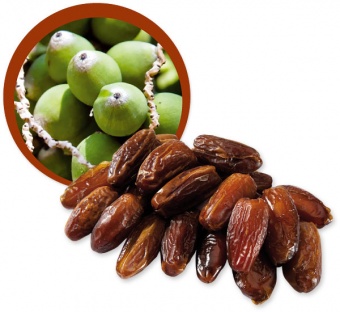 Dattel – das  _ _ _ _    der Wüste.Die Dattel ist in _ _ _ _ _ _ _ _   daheim.Im Umkreis von einer männlichen Dattelpalme hat es  _ _ _ _ _ _ _ weibliche Palmen.Die Dattelpalme wächst über _ _ _ _ _ _ _  in die Höhe und wird über  _ _ _ _ _ _ _  Jahre alt.Die Dattel hat viele _ _ _ _ _ _ _ _   .Jede Palme trägt ca. _ _ _ _ _ _ _ kg Datteln.Die Dattel ist je nach Lagerung bis zu  _ Jahre haltbar. https://www.youtube.com/watch?v=ZXCeA3ovNDU